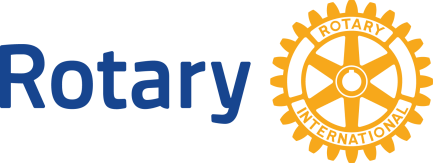 Rotary District 6080 Vocational Study ExchangeTeam Leader Application – 2019-2020Please print or type.  Do not use initials.         ☐  Chile, D-4355 (2019-2020)CONTACT  INFORMATIONName in full (as it appears on your passport)*Please send a brief resume and a copy of your Passport, signature and picture page, along with this application. A passport is not required at the time of application, but it will be the applicant’s responsibility to obtain a passport if selected for the Vocational Study Exchange (VSE) Team.Gender: ____		Date of Birth: ___/___/_____Email address: _________________Home Phone: ________________Cell Phone: _____________________Mailing address:Are you a U.S. citizen?  _______If no, are you a permanent resident of the U.S?_________Person to notify in case of emergency:RelationshipName									TelephoneAddress	e-mailOccupation/Profession with years of full time experience:  (Attach Resume/Curriculum Vitae)Rotary MembershipClub: ________________________   Years in Rotary: _____________If additional space is needed for the next three questions, please add additional pages. Rotary Activities, Offices held, District Involvement, District Events attended etc.: Community Involvement:Travel/International Experience (Please indicate whether international travel was as a tourist, for business or for mission trips):Language Skills (particularly relative to host district):Physical Health:Additional relevant experience/knowledge that specifically qualifies applicant for team leadership:TEAM LEADER’S ESSAY OF INTENTOur mission with the Vocational Study Exchange (VSE) program is to work toward selecting and providing a sustainable long-term project with the host district. Please tell us what you hope to gain in this area and what you may be able to provide to the team both in the host district and upon your return to the U.S. Please attach your response on an additional page. TEAM LEADER APPLICANT’S CERTIFICATIONIf appointed as Vocational Study Exchange Team Leader, I accept the appointment and agree to discharge the following obligations and responsibilities:PRE-DEPARTUREBe well-informed on the home country, D-6080 programs and projects and Rotary.Inspire the team with a sense of mission regarding service.Build a well-informed and cohesive group that can present relevant programs about D-6080 programs and projects. These programs may be presented in the host district and in D-6080.Build a team that can sustain long-standing projects and relationships with Rotarians in the host district.Assume responsibility for facilitating all aspects of the exchange.Plan, implement and evaluate the team’s pre-departure training to ensure that the team is knowledgeable about the country(ies) visited and thoroughly acquainted with the aims, objectives, and ideals of Rotary and the purpose of the VSE program to further international understanding and goodwill. The curriculum for training must be approved by the VSE Chair and the District Rotary Foundation Chair. Communicate with the host district to confirm vocational visits have been planned and that they conform to the team member’s expectation and professional needs.  Actively participate in self-directed language and cultural training programs if language differences exist between the paired districts.  Help team members prepare personal speeches they will give at Rotary club meetings and other functions.   Also assist the team in preparing a presentation (at least 30 minutes) for the host district conference if the team is expected to attend and be part of the conference program.Facilitate the team in composing a group presentation (with and without PowerPoint) that is adjustable in length from 5-30 minutes.Facilitate the team’s preparation of an informational brochure on the D6080 team and the district, name tags, group gifts, business cards, etc. Obtain copies of the team passports (inside, front page) and submit to the Vocational Study Exchange Team Coordinator.Understand that Rotary District 6080 will provide transportation to the host country, not to exceed round-trip economy class airfares between the point of departure in the home district and the point of arrival in the host district.  Accept local Rotarians’ decisions regarding accommodations and travel in the host district.Research, obtain and pay for Visas in the country(ies) in which the team will travel and visit.  Research, obtain and pay for insurance valid and payable in the country(ies) in which the team will travel and visit.  The insurance coverage must extend from the date of departure through the official end of the trip.  A minimum of: $250,000 for medical care and /or hospitalization for basic major medical expenses, including accident and illness expense, hospitalization, and related benefits; $50,000 for emergency medical evacuation; $10,000 for accidental death and dismemberment; and $20,000 for repatriation of remains.  Please note that higher amounts are recommended, as well as, insurance coverage for luggage and personal items.  By requiring insurance herein, Rotary District 6080 does not represent that these coverages and limits will necessarily be adequate to protect the Participant.  Participants should consult with an insurance professional to determine which coverages and limits will be adequate to cover them in the geographical location(s) visited.  Rotary D6080 does not provide any type of insurance to the Participants of Vocational Study Exchange programs. Complete, sign, and return to the District VSE Chair the official CERTIFICATION OF INSURANCE COVERAGE (included in the materials) noting the name of the insurance company, insurance policy number and the comprehensive dates for which the insurance coverage is valid.  You should read and thoroughly understand insurance policies of this type, especially regarding any exclusions that may exist (e.gl, most insurance policies will not cover death or injury occurring in a privately owned aircraft).Have a medical examination and submit to the District VSE Chair the official MEDICAL CERTIFICATE completed and signed by the examining physician(s).                         								DURING EXCHANGERepresent the Governor of District 6080 and district Rotarians.Remain with the group throughout the study program, except during those periods when individual activities are specifically provided, unless excused by the team leader.  Keep the Team Leader Informed of your whereabouts at all times.Use your communication and other skills to enhance the team’s mission.Be willing and able, physically and emotionally, to keep pace with the vigorous program of study planned for the team.Refrain from engaging in dangerous activities.Remain with team throughout the study tour, except during those periods when individual team member activities are scheduled.  Under no circumstances, except emergency health problems leave the VSE tour before its conclusion.  Maintain standards of behavior and deportment during travels with the study team that will reflect credit on Rotary, my district and my country.Have sufficient funds to meet personal and incidental expenses while abroad.Not be accompanied by spouse or other relatives or dependents on the VSE tour under any circumstances.   Others may join you for travel after the official conclusion of the Vocational Study Exchange.Should you be required to return home prematurely due to travel safety concerns, you will abide by decisions made for your safety and agree to forfeit my District travel funds.POST-EXCHANGE Within one month of your return home, submit a written VSE Final Report including how the project you have been working on with host district may be sustainable and your recommendations for future exchanges. Ensure that all team members participate in a post-exchange debriefing and find a way to continue with project.  Communicate debriefing results to the district governor line (DG, DGE, DGN, DGND) and the District Rotary Foundation Chair.Be willing to participate on selection committees for future teams.  Permit Rotary District 6080 to share my name and contact details with other VSE or Vocational training teams and Rotary districts upon request.  I hereby give publication rights to Rotary District 6080 for promotional purposes to further the object of Rotary.  I do not authorize Rotary or any other entity to use these photos for any commercial purpose. Please read and initial in the affirmative each of the following statements: ______  I have a current passport with the number of blank pages required for the destination country. My passport will be valid for at least six months from the date of departure.  If I do not have a current passport, I will apply to obtain a passport immediately after being selected. ______  I understand that I am financially responsible for obtaining my passport if I do not already have a current passport. ______  I understand that I am financially responsible for obtaining travel insurance including medical and emergency evacuation as delineated in this application and at the coverage required. I am also responsible for costs related to other travel/luggage insurance and extra baggage fees. ______  I understand that I will be financially responsible for obtaining any Visa required to enter the country in which the exchange is taking place as well as any Visas that may be required to travel while on this exchange, such as while traveling between countries. ______  I understand that I am responsible for any immunizations and medications, required or optional, that are needed for travel to the destination country. It is my responsibility as a team member to research the immunizations required for the country of destination and in accordance with my own health situation. ______  I understand that I will be expected to take host gifts for the families I will be hosted by as well as some small items to give to “day” hosts. This will be my responsibility to obtain these host gifts and I will be financially responsible for these host gifts. (The VSE Committee and previous team members can offer many suggestions as to inexpensive and memorable gifts that make great items to take.)______  I understand that while the team’s safety is first and foremost for District 6080, and no unsafe situation will be tolerated, accommodations may be dependent on the environment, the host district,  and the country in which I am traveling. Accommodations will vary from what you would expect in the U.S. ______  I understand that internet connectivity may not be available.______  I understand that I am financially responsible for any extra activities I choose to do during any free time and for any souvenirs I purchase while on this exchange. ______  I understand that I am representing Rotary District 6080 and will be expected to participate in all activities as a team member. The Vocational Study Exchange is not to be considered a trip of leisure as there will be a rigorous schedule, but this exchange will provide team members a very memorable, rewarding experience and lasting relationships, and be beneficial to both districts. ______  I understand that I cannot expect to continue personal work duties during this exchange. There will be a very rigorous schedule to follow as well as limited internet access at times. My focus will be on collaborating and developing relationships in our host district, sharing knowledge and skills necessary to help the host district implement sustainable projects, and partaking in social and service activities presented by the host district.______  I understand that it is in my best interest to partake in some form of language study at my own expense for the country of destination if their primary language is not English.I hereby release and discharge Rotary District 6080 and its Rotary clubs and their successors, officers, directors, agents, and employees from any and all claims, damages, liabilities, or expenses which I or my successors, dependents, beneficiaries, heirs, executors, administrators, or assigns may now or hereafter have against any or all of such parties on account of or in connection with the Rotary Vocational Study Exchange (VSE) program or my participation therein.  I agree that I shall indemnify and hold harmless Rotary International and its Rotary Districts and clubs and their successors, officers, directors, agents, and employees against any and all claims, damages, liabilities, or expenses which any such party may incur on account of or in connection with my participation in the Rotary D-6080 VSE program.  The foregoing release and indemnity shall continue to apply to each officer, director, agent, or employee even though such individuals may cease to serve in such capacities and shall inure to the benefit of the legal representatives, successors, and assigns of such individuals.  The foregoing release and indemnity shall not apply to the cost of my transportation to and from the receiving (host) district.  I agree that I will abide by all Rotary International and District 6080 decisions related to travel safety.  If Rotary International or District 6080 determines, in its sole discretion, at any point in the VSE process that my safety as a VSE participant in the host district is or could be at risk, Rotary District 6080 may require that the VSE itinerary be modified, cancelled, or indefinitely postponed.  If already in the host district, my VSE team may be asked to return home immediately.  In such instances, I agree to abide by the District’s decision as to what, if any, alternatives are available to VSE teams whose trips have been modified, cancelled, or postponed due to safety concerns.   Name of Team Leader Applicant (Please Print)						InitialsSignature of Team Leader Applicant (Mandatory)					DateApplication Process:VSE Application completion by Applicant with a brief essay of why he/she desires to be a team member, experience that relates to meeting the purpose and objectives of the VSE, previous experience and achievements working in team, vocational study goals, and vocational engagement plan with Rotary 6080 and partnering district upon completion of the program. The Sponsoring Club’s President and selection committee reviews and interviews the Applicant. The Club President completes an evaluation and endorsement of the VSE applicant in the section provided on the next page.Club President Evaluation and Endorsement of Rotarian ApplicantThe following section will be completed by Rotary District leaders after interview process and selection of the team leader.DISTRICT 6080 ENDORSEMENTThe District Vocational Study Exchange Selection Committee has appointed Rotarian ____________________________________as the Vocational Study Exchange Team Leader.  Name of current District VSE Coordinator (Please Print)						DateSignature of current District Foundation Chair (Mandatory)					DateName of current District Foundation Chair (Please Print)						DateSignature of current District Foundation Chair (Mandatory)					DateName of current District Governor (Please Print)							DateSignature of current District Governor (Mandatory)						DateName of Rotarian Applicant  Needs improvementMeets expectationsOutstanding role modelOtherCommentsClub meeting attendance and/or volunteer service hours.Club leadership engagementResponsibility and assignments of the role were met, projects completed on time, engage club members with team collaboration and involvement, and met goals in a timely manner.  Participation in District events and/or expressed desire in engaging with district activities or a leadership role.Titles and a brief description of club and leadership engagement:Titles and a brief description of club and leadership engagement:Titles and a brief description of club and leadership engagement:Titles and a brief description of club and leadership engagement:Titles and a brief description of club and leadership engagement:Endorsement of Current Club President:_____________________________________    ___________________________________  _______ Name (Printed)                                                         Signature                                                              DateEndorsement of Current Club President:_____________________________________    ___________________________________  _______ Name (Printed)                                                         Signature                                                              DateEndorsement of Current Club President:_____________________________________    ___________________________________  _______ Name (Printed)                                                         Signature                                                              DateEndorsement of Current Club President:_____________________________________    ___________________________________  _______ Name (Printed)                                                         Signature                                                              DateEndorsement of Current Club President:_____________________________________    ___________________________________  _______ Name (Printed)                                                         Signature                                                              Date